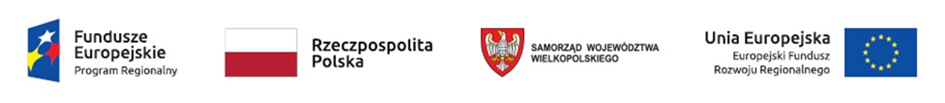 Załącznik nr 4do SIWZ ORG-ZP.271.9.2019…………………………………………………………….	Pieczątka WykonawcyOświadczenie składane w postępowaniu o udzielenie zamówienia publicznego pn.: „Budowa ścieżki pieszo-rowerowej z Powidza do Przybrodzina” na podstawie art. 24 ust. 11 ustawy Prawo zamówień publicznych (t.j. Dz. U. z 2018 r. poz. 1986 z późn. zm.).Ja (My), niżej podpisany (-ni)………………………………………………………………………………………………………..(imię i nazwisko)działając w imieniu i na rzecz:………………………………………………………………………………………………………………………………………………….						(pełna nazwa Wykonawcy)…………………………………………………………………………………………………………………………………………………..  (adres siedziby Wykonawcy)Oświadczam/oświadczamy2, że nie przynależymy do tej samej grupy kapitałowej1, z którymkolwiek Wykonawcą, biorącym udział w przetargu nieograniczonym pn. „Budowa ścieżki pieszo-rowerowej z Powidza do Przybrodzina Oświadczam/oświadczamy2, że przynależymy do tej samej grupy kapitałowej1 z Wykonawcą/Wykonawcami:……………………………………………. …………………………………………….……………………………………………. …………………………………………….biorącym/biorącymi udział w przetargu nieograniczonym pn. „Budowa ścieżki pieszo-rowerowej z Powidza do Przybrodzina Pouczenie do ust. 2Wraz ze złożeniem oświadczenia, wykonawca może przedstawić dowody, że powiązania z innym wykonawcą nie prowadzą do zakłócenia konkurencji w postępowaniu o udzielenie zamówienia...................................................                                                                              …………………..…....................................................Miejscowość, data                                              	Podpis osób uprawnionych do składania oświadczeń woli w imieniu Wykonawcy oraz pieczątka / pieczątki.1 Grupa kapitałowa - w rozumieniu ustawy z dnia 16 lutego 2007 r. o ochronie konkurencji i konsumentów.2 Nie właściwe skreślić.